นายกองค์การบริหารส่วนตำบลประจันตคามพร้อมสมาชิก ผู้บริหาร และพนักงานองค์การบริหารส่วนตำบลประจันตคาม  ในการประชุมสภา เมื่อวันที่ 11 มกราคม 2565 ณ ที่ทำการองค์การบริการส่วนตำบลประจันตคาม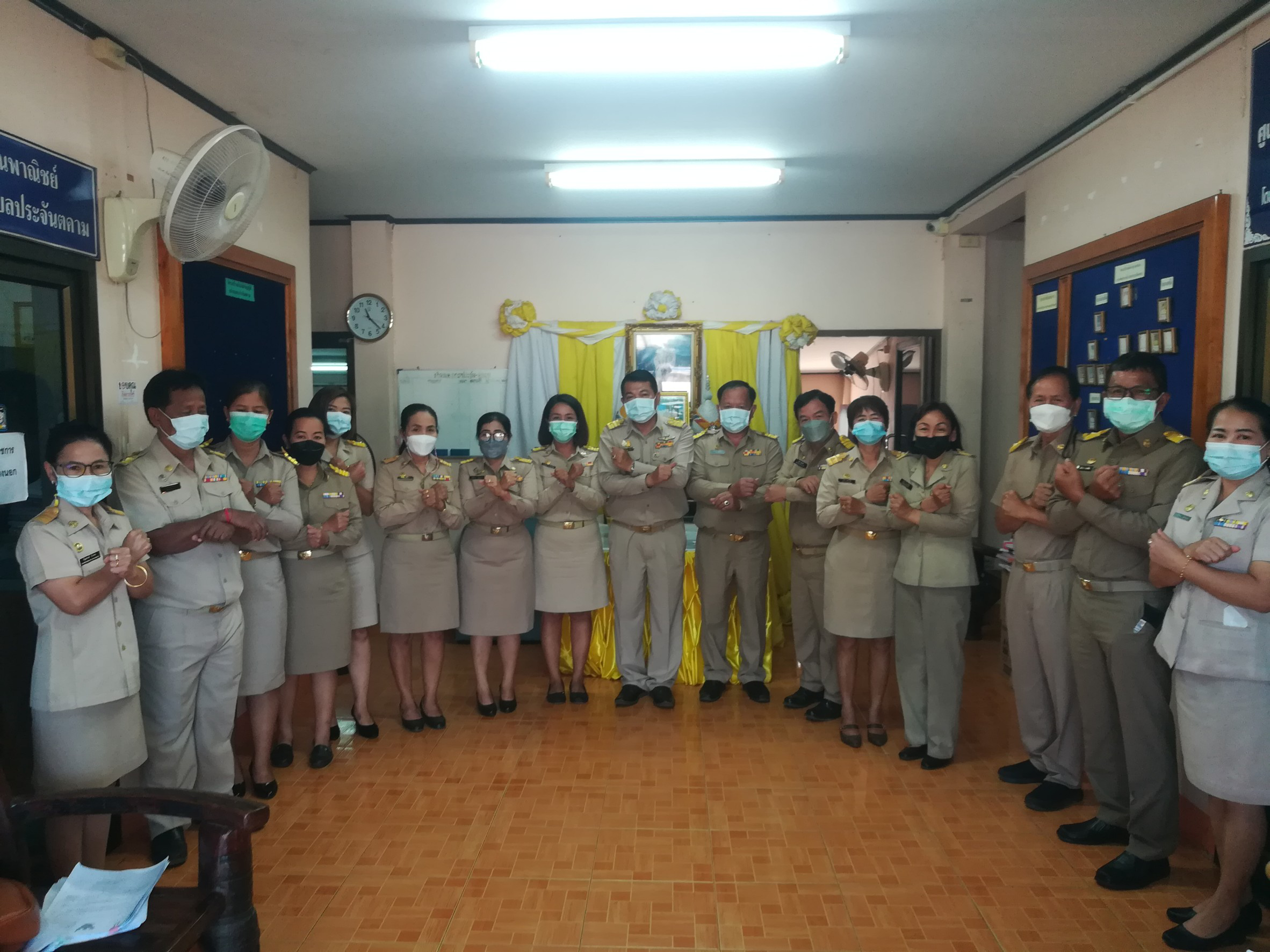 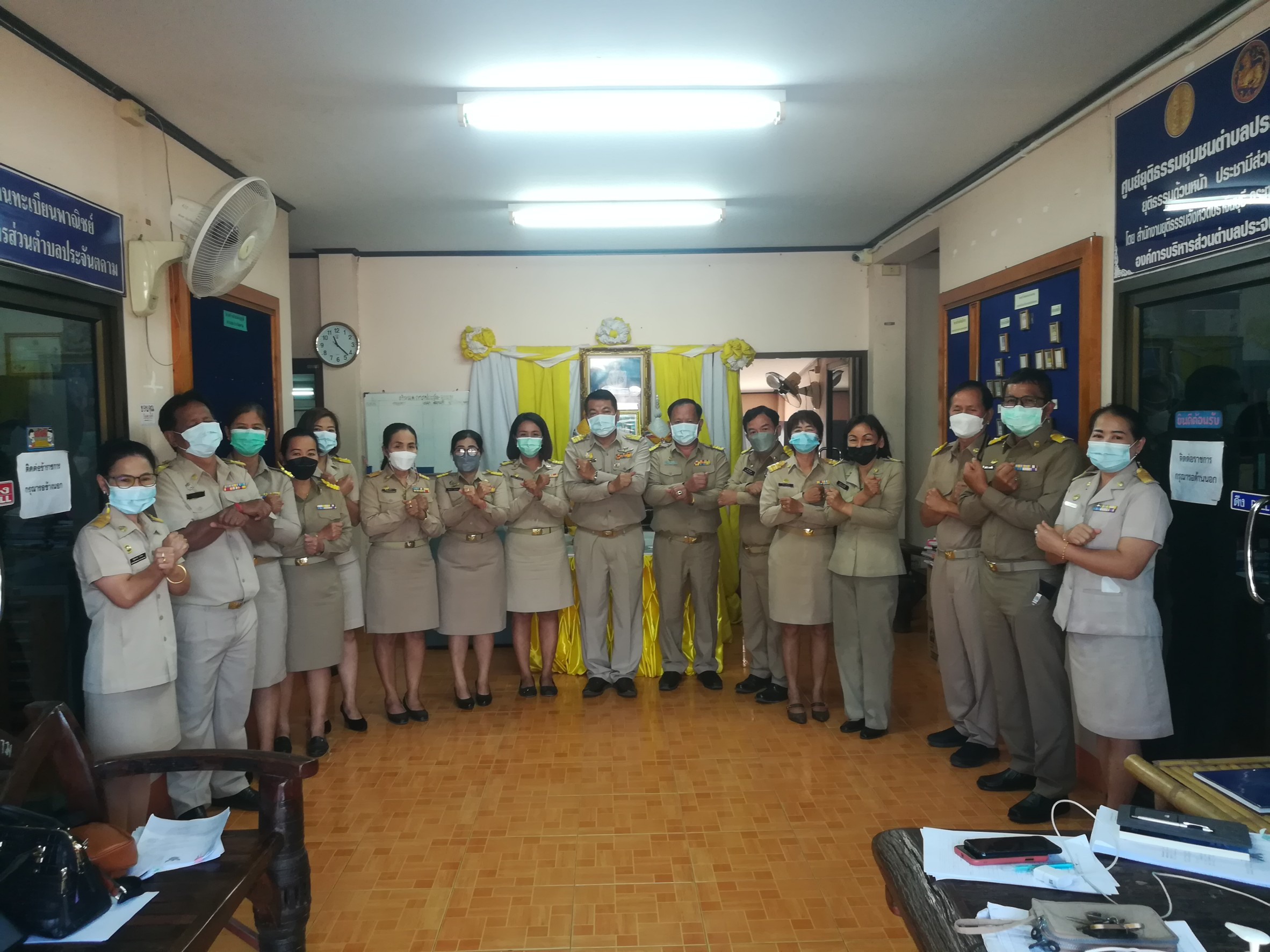 